PÁLYÁZATI KIÍRÁS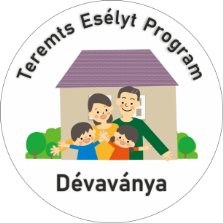 IFJÚ SZAKEMBEREK TÁMOGATÁSAJogosítványtámogatás2020. júliusDévaványa Város Önkormányzat Képviselő-testülete a „Teremts Esélyt Program – Dévaványa” elnevezésű EFOP-1.2.11-16-2017-00003 kódszámú pályázat keretében, a 329/2018. (XI.29.) Dv. Kt. határozat alapján pályázatot hirdet 18-35 éves korosztályba tartozó ifjú szakemberek jogosítvány megszerzésének támogatására.A Pályázat célja:A pályázat célja ifjú szakemberek munkaerő-piaci helyzetének és önálló egzisztenciateremtésének támogatása, mely hozzásegíti őket a Dévaványán történő jövő építéséhez. A pályázat keretén belül Dévaványa Város Önkormányzata 4.000.000,- Ft támogatási összeggel segíti a B kategóriájú jogosítvány megszerzését.A pályázati felhívás alapdokumentuma Dévaványa Város Önkormányzat Ifjúsági Cselekvési Terve, mely letölthető a www.devavanya.hu oldalról.Támogatás összege és a támogatható létszám: B kategória – személygépkocsi: maximum 215.000,- Ft, Várható támogatható létszám: 14 fő.A pályázaton kérelmet az nyújthat be, aki:a pályázat benyújtásakor elmúlt 18 éves és a támogatás folyósítása alatt nem tölti be a 35. életévét;aki a pályázat benyújtásakor Dévaványán állandó lakcímmel rendelkezik és életvitelszerűen Dévaványán él, valamint vállalja, hogy a támogatás elnyerése esetén a támogatás első kiutalásától számított legalább 3 évig életvitelszerűen Dévaványán él;a pályázaton részt vehetnek azok is, akik a pályázat benyújtásának napján már rendelkeznek képzővel kötött szerződéssel, de a jogosítványt még nem szerezték meg, illetve azok is, akik képzővel szerződést még nem kötöttek;vállalja, hogy a jogosítvány megszerzése céljából az eredményhirdetést követő 1 hónapon belül megkezdi a tanfolyamot;vállalja, hogy min. 8 óra közösségi célú önkéntes tevékenységet végez a településen;vállalja, hogy részt vesz a cselekvési tervben megfogalmazott valamelyik szolgáltatás megvalósulásában: a cselekvési terv felülvizsgálatában, a cselekvési tervben rögzített feladatok megvalósításában aktív, tevőleges részvétel,a program iránt érdeklődők számára információ nyújtása, a program működtetésének bemutatása, szakmai és egyéb rendezvényeken való aktív részvétel,aktív részvétel a település/térség közösségfejlesztési programjaiban.A pályázat elbírálásánál előnyben részesül(nek):a gyermekes családok, gyermeküket egyedül nevelő szülők;aki a Cselekvési terv 1. sz. mellékletében jelzett hiányszakmával rendelkezik, vagy aki BSc vagy MSc (illetve főiskolai vagy egyetemi) diplomával rendelkezik, vagy azok megszerzésére irányuló tanulmányokat folytat;aki a jogosítványt az önfoglalkoztatáshoz szükséges feltételek biztosításához szeretné megszerezni;aki a jogosítvány megszerzésére már képzési szerződéssel rendelkezik;aki a Cselekvési terv kidolgozásában tevőlegesen részt vállalt;aki a pályázat benyújtását megelőző 6 hónapban semmilyen az önkormányzat által nyújtott EFOP támogatásban (pl. ösztöndíj, jogosítványtámogatás) nem részesült;korábban az önkormányzatnál, vagy annak intézményénél önkéntes munkát végzett;valamely civil szervezet aktív tagja.Pályázaton nem vehet(nek) részt:aki a támogatási kérelem benyújtásakor betöltötte a 35. életévét.Dévaványa Város Önkormányzatának vezető tisztségviselői, az önkormányzati képviselő-testület tagjai, valamint fentiek Ptk. szerinti közeli hozzátartozói (házastárs, az egyeneságbeli rokon, az örökbefogadott, a mostoha- és a nevelt gyermek, az örökbefogadó-, a mostoha- és a nevelőszülő és a testvér;aki azonos kategóriájú jogosítvány megszerzéséhez állami, önkormányzati vagy munkáltatói támogatásból már részesült vagy arra vonatkozó támogatást bármilyen formában igénybe vett/vesz.Egyéb információ:A pályázatot a kiíró a döntés meghozataláig jogosult indok nélkül visszavonni!Egy pályázó csak egy pályázatot nyújthat be, azon belül pedig egy választott kategória támogatására adhatja be kérelmét.A pályázati elbírálás alatt a benyújtott pályázatok tekintetében a pályázat kiírója szükség esetén további dokumentumok benyújtását kérheti. A megítélt támogatás kiutalásának feltétele a dévaványai állandó lakcím és a Támogatási szerződés megkötése. A Támogatási szerződés akkor kerülhet megkötésre, ha a képzővel megkötött szerződés bemutatásra kerül. A támogatás kiutalására a Támogatási szerződés megkötését követő 6 hónapon belül kerül sor, melynek részletei minden nyertes pályázó esetén egyénileg, a képzővel kötött szerződés függvényében kerülnek meghatározásra.A Támogatott személynek a jogosítvány megszerzésére a Támogatási szerződés megkötésétől számított 8. hónap végéig van lehetősége. Amennyiben a pályázó a jogosítványt addig nem szerzi meg, úgy visszafizetési kötelezettség terheli!A támogatás pályázat útján nyerhető el. A pályázatokat Dévaványa Város Önkormányzatának Polgármestere bírálja el. A döntésről a pályázók írásbeli értesítést kapnak. A pályázati döntéssel szemben fellebbezni nem lehet.A pályázat benyújtásának módja, helye, határideje:A pályázat benyújtásának határideje: 2020. augusztus 11. 10.00A pályázat benyújtásának helye: személyesen ügyfélfogadási időben a polgármesteri hivatal 1. sz. épület 5-ös iroda vagy postai úton a következő címre:Dévaványa Város Önkormányzata5510 DévaványaHősök tere 1.A pályázat benyújtásának módja: A pályázatokat elektronikusan és kézzel is ki lehet tölteni. A kézzel történő kitöltés esetén kérjük a nyomtatott nagybetűkkel történő olvasható írást. A pályázatot 1 eredeti példányban, lezárt borítékban kell benyújtani.A borítékra kérjük ráírni: Teremts Esélyt Program – DévaványaJogosítványtámogatásA határidő után benyújtott pályázatok nem kerülnek elbírálásra!A pályázat elbírálásának várható határideje: 2020. augusztus 18.A pályázatnak kötelezően tartalmaznia kell A teljesen kitöltött, aláírt és dátumozott pályázati adatlapot;A pályázók személyigazolványának, lakcímkártyájának és TAJ kártyájának egyszerű másolatát (a másolatot kérjük aláírni és dátummal ellátni);Nyilatkozatot hozzátartozói viszonyról;Általános nyilatkozat.A pályázati dokumentáció a www.devavanya.hu oldalon érhető el. Az kitöltött adatlapot kinyomtatás és aláírás után a szükséges mellékletekkel együtt kell benyújtani.Kérjük a pályázatok kitöltése során fokozott figyelemmel járjanak el, a pályázati adatlapon lévő minden kérdésre válaszolni kell! A kitöltetlen vagy részlegesen kitöltött, aláírással, dátummal el nem látott vagy kötelező mellékleteket nem tartalmazó pályázatok nem kerülnek elbírálásra! Minden dokumentumot (adatlapot, mellékletet) lássanak el dátummal és aláírással!A pályázat során benyújtandó egyéb, nem kötelező dokumentumok:Az alábbi táblázat segítséget kíván nyújtani a pályázat benyújtásához és a 4. pontban felsorolt szempontok ellenőrzéséhez. Kérjük a benyújtás során ellenőrizzék, hogy minden releváns dokumentumot aláírva, dátumozva csatoltak-e.A többletpontok csak akkor vehetők figyelembe, ha igazoló dokumentummal megfelelően alátámasztásra kerültek!Tipikus hibákA korábbi pályázatok során tapasztalat tipikus hibák, melyekre kérjük fokozottan figyeljenek:a pályázati adatlap nem került kitöltésre, aláírásra;nem csatolta a kötelező mellékleteket;nem csatolta a többletpontok alátámasztására szolgáló dokumentumokat;a másolatban benyújtott dokumentumokat nem írta alá, nem dátumozta;a benyújtott nyilatkozatokat a tanúk nem írták alá.A pályázatról további információ kapható Dévaványa Város honlapján (http://www.devavanya.hu), illetve az Önkormányzati Hivatal titkárságán (06-66/483-100/119-es mellék, Önkormányzati Hivatal 1-es épület 5. sz. iroda). Értékelési szempontIgazolásra alkalmas dokumentumÉrtékelés során adható pontszámGyermekes családok, gyermeküket egyedül nevelő szülőkSzületési anyakönyvi kivonat vagy a gyermek örökbefogadása, családba fogadása esetén az azt igazoló érdemi döntés egyszerű másolataAz első gyermek 5 pont, minden további gyermek esetén gyermekenként 2 pontA pályázó hiányszakmával vagy felsőfokú végzettséggel rendelkezik, vagy jelenleg olyan irányú tanulmányokat folytatVégzettséget vagy tanulmányok folytatását igazoló dokumentum5 pontA támogatást az önfoglalkoztatáshoz szükséges feltételek biztosításához szeretné megszerezniPályázati adatlap, és önfoglalkoztatást igazoló dokumentum (pl. vállalkozói igazolás, őstermelői igazolás)5 pontA pályázó a cselekvési terv kidolgozásában részt vállaltA kiíró maga ellenőrzi a rendelkezésre álló nyilvántartásból, nem kell igazoló dokumentumot benyújtani.5 pontA pályázó a jogosítvány megszerzésére már képzési szerződéssel rendelkezikIskolával kötött képzési szerződés másolata5 pontA pályázó a pályázat benyújtását megelőző 6 hónapban semmilyen önkormányzat által nyújtott EFOP támogatásban nem részesültA kiíró maga ellenőrzi a rendelkezésre álló nyilvántartásból, nem kell igazoló dokumentumot benyújtani.5 pontA pályázó a pályázat benyújtását megelőzően önkéntes munkát vállaltIntézményvezető nyilatkozata5 pontA pályázó valamely civil szervezet aktív tagjaA civil szervezet elnökének nyilatkozata5 pontA pályázati adatlapon bemutatottak értékelésePályázati adatlapmax. 20 pontEgyébMinden olyan irat és igazolás, mely a kedvező elbírálás során vagy a pályázati adatlapon bemutatott szempontokat igazolja.max. 5 pont